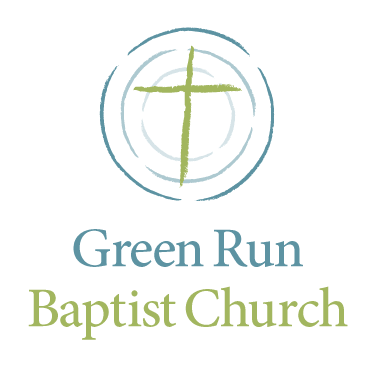 Loving God, Loving Others andLeading People to ChristA Lord’s Day Worship Gathering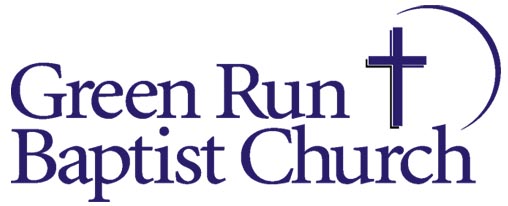 August 12, 2018Preparing for WorshipThe Lord’s Day is the first and best day of the week for the people of God.  We gather together as the church to corporately worship Jesus Christ and be nourished by His Word.  It is our desire to promote a deep love for Jesus Christ in all things, among all people, for their joy and His glory. We encourage you to take time before the service to prayerfully prepare your heart and mind to worship the Lord and celebrate His presence. Call to Worship			                  	 Ezra 3:10-12God is the first word and because of this we believe true worship happens when God initiates it, by calling sinners through repentance to come and worship Him. Therefore, we begin worship with His Word—His invitation to us to worship in His Name.Now when the builders had laid the foundation of the temple of the Lord, the priests stood in their apparel with trumpets, and the Levites, the sons of Asaph, with cymbals, to praise the Lord according to the directions of King David of Israel. They sang, praising and giving thanks to the Lord, saying, “For He is good, for His lovingkindness is upon Israel forever.” And all the people shouted with a great shout when they praised the Lord because the foundation of the house of the Lord was laid.Invocational Prayer of Adoration   		This is a prayer asking God to be with us as we worship.PRAISE TO THE LORD THE ALMIGHTY                                  NEANDER/COTTRELL Praise to the Lord, the Almighty, the King of creationO my soul, praise Him, for He is thy health and salvationAll ye who hear, now to His temple draw nearPraise Him in glad adorationPraise to the Lord, who o’er all things so wondrously reignethShelters thee under His wings, yea, so gently sustainethHast thou not seen, how thy desires e’er have beenGranted in what He ordaineth?Praise to the Lord, who doth prosper thy work and defend theeSurely His goodness and mercy here daily attend theePonder anew, what the Almighty can doIf with His love He befriend theePraise the Lord, praise the LordPraise the Lord, praise the LordPraise to the Lord, O let all that is in me adore HimAll that hath life and breath, come now with praises before HimLet the amen sound from His people againGladly for all we adore Him©1999 First Hand Revelation Music (Admin. by Integrity Music, Inc.)/van Ness Press, Inc. (Admin. by LifeWay Christian Resources) CCLI No. 856442ALL PRAISE TO HIM	           			        mERKER/KAUFLINAll praise to Him, the God of lightWho formed the mountains by His mightAll praise to Him Who names the starsThat sing His fame in skies afarAll praise to Him Who reigns in love,Who guides the galaxies aboveYet bends to hear our every prayerWith sovereign pow’r and tender careAll praise to Him Whose love is seenIn Christ the Son, the servant KingWho left behind His glorious throne To pay the ransom for His ownAll praise to Him Who humbly cameTo bear our sorrow, sin, and shameWho lived to die, Who died to riseThe all-sufficient sacrificeAll praise to Him, Whose pow’r impartsThe love of God within our heartsThe Spirit of all truth and peace,The fount of joy and holinessTo Father, Son, and Spirit nowOur souls we lift, our wills we bowTo You, the triune God we raiseWith loving hearts our song of praiseTo Father, Son, and Spirit nowOur souls we lift, our wills we bowTo You, the triune God we raiseWith loving hearts our song of praise© Sovereign Grace Worship (Admin. by Capitol CMG Publishing (Integrity Music [DC Cook]))CCLI No. 856442Prayer for Missions			            O LORD, MY ROCK AND MY REDEEMER	                   NATHAN STIFF              O Lord, my Rock and my Redeemer
Greatest treasure of my longing soul
My God, like You there is no other
True delight is found in You alone O Lord, my Rock and my Redeemer
Greatest treasure of my longing soul
My God, like You there is no other
True delight is found in You alone
Your grace, a well too deep to fathom
Your love exceeds the heavens’ reach
Your truth, a fount of perfect wisdom
My highest good and my unending needO Lord, my Rock and my Redeemer
Strong defender of my weary heart
My sword to fight the cruel deceiver
And my shield against his hateful darts
My song when enemies surround me
My hope when tides of sorrow rise
My joy when trials are abounding
Your faithfulness, my refuge in the nightO Lord, my Rock and my Redeemer
Gracious Savior of my ruined life
My guilt and cross laid on Your shoulders
In my place You suffered bled and died
You rose, the grave and death are conquered
You broke my bonds of sin and shame
You rose, the grave and death are conquered
You broke my bonds of sin and shame O Lord, my Rock and my Redeemer
May all my days bring glory to Your NameMay all my days bring glory to Your Name© Sovereign Grace Worship (Admin. by Capitol CMG Publishing (Integrity Music [DC Cook]))CCLI No. 856442I STAND AMAZED IN THE PRESENCE	 	      GABRIEL/APPLEGATE	        I stand amazed in the presence Of Jesus the NazareneAnd wonder how He could love me, A sinner condemned unclean.He took my sins and my sorrows,He made them His very own;He bore the burden at Calv’ryAnd suffered and died alone.How marvelous! How wonderful!And my song shall ever be;How marvelous! How wonderful!Is my Savior’s love for me!When with the ransomed in gloryHis face I at last shall see,‘Twill be my joy thro’ the agesTo sing of His love for me © Words: Public Domain; Music: Public DomainCCLI No. 856442Affirmation of Faith	          		       Romans 10:9-11If you confess with your mouth that Jesus is Lord and believe in your heart that God raised him from the dead, you will be saved. For with the heart one believes and is justified, and with the mouth one confesses and is saved. For the Scripture says, “Everyone who believes in him will not be put to shame.”Passing the Peace & AnnouncementsMorning Message	                   The Lord teaches us through the reading and preaching of His Word.  A Journey of Faith: Lessons from the Life of Abraham Sermon 12: “A Day in the Life of Abraham”GENESIS 18TEXT TO BE READ: GENESIS 18:22-33PASTOR RICK CREWSClosing HymnTHERE IS A FOUNTAIN	             COWPER/MASON/VI RAY PUBLISHING  There is a fountain filled with blood Drawn from Immanuel’s veins; And sinners, plunged beneath that flood, Lose all their guilty stains; Lose all their guilty stains, lose all their guilty stains;And sinners, plunged beneath that flood, 
Lose all their guilty stains.Dear dying Lamb Thy precious bloodShall never lose it’s pow’rTill all the ransomed church of GodBe saved to sin no moreBe saved to sin no more, be saved to sin no moreTill all the ransomed church of GodBe saved to sin no moreE’er since by faith I saw the stream Thy flowing wounds supply, Redeeming love has been my theme, And shall be till I dieAnd shall be till I die, and shall be till I dieRedeeming love has been my theme,And shall be till I die.© Words: Public Domain; Music: 1997 Vi Ray PublishingCCLI No. 856442 Benediction				                    Romans 15:13   May the God of hope fill you with all joy and peace in believing, so that by the power of the Holy Spirit you may abound in hope.SERMON NOTES“A Day in the Life of Abraham”Genesis 18Pastor Rick CrewsOPPORTUNITIES AND ANNOUNCEMENTSChildren’s Bible Fellowship Classes and Children’s Church - Our adjusted summer schedule for Bible Fellowship Classes and Children's Church is in full swing and will continue through September 2nd. On Sunday, September 9th, age-specific Bible Fellowship Classes and Children’s Church for 4-8 years olds will resume. Wednesday Night Prayer Gathering  - Join us this week @ 6:00pm for a time of prayer.Memorial Service for Teresa Bland will be held tomorrow evening @ 6:30pm at the church.Panama Mission Trip –Please be in prayer for the team as they prepare to leave for Panama this week. Team members are: Mark Hall, Rusty Grafton, Maureen Kimbrough, Sharon Brody, Pastor Rick, Bekah Crews, Joshua Crews, Caleb Crews, and Rachel Crews. A group from Millville Baptist Church in KY will also be joining our team. The names are: Butch Turley, Pastor Jeff Douglas, Elijah Douglas, Rebecca Sams and Rachel Williams.Local Outreach Opportunity - Each Monday night from 6:00pm-7:30pm, we are blessed with the opportunity to teach the Word of God, show the love of Christ, and reach children in the Twin Canal community with the Gospel. This is a great outreach ministry geared toward ministering to children who are not connected to a local church. If you are interested in volunteering in any capacity, we would like to invite you to join us on this mission field. Please contact Mark Hall (mark@greenrunbaptist.com) or Shante Newsome (shantelove30@gmail.com) for more information. 9Marks Men’s Conference – The annual 9Marks Conference will be held on September 28-29 at Southeastern Baptist Theological Seminary.  This year’s theme is on Missions. The cost will be $100 per person. Please let Pastor Rick know if you are interested in attending.2018-19 Church Budget Discussion and Constitution Vote – Tonight @ 6:00pm, there will be a discussion on the proposed budget for the upcoming new church year. Also, we will vote on the Constitution and By-Law revisions. All covenant members are encouraged to attend.Ladies Connection – Ladies! Come gather together on Sunday, August 19th, @ 5:00pm, for a time of fellowship, games, and food.Annual Meeting – On Sunday, August 26th, we will reflect on what God has done throughout this church year as we also look forward with eager anticipation for what He will do in the next year at GRBC. Please join us @ 5:00pm. Dinner will follow. Tidewater Classical Academy is looking for teachers for the upcoming school year. If you are interested or know someone who might be interested, please let Alyson Crews or Susan Applegate know.